	BERGRIVIER MUNISIPALITEIT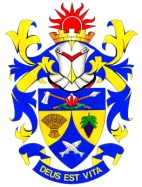 KONSEP JAARVERSLAG 2020/2021Kennis geskied hiermee ingevolge Artikel 21A van die Wet op Plaaslike Regering: Munisipale Stelsels, 2000 (Wet 32 van 2000), saamgelees met Artikel 127(5) van die Wet op Plaaslike Regering: Munisipale Finansiële Bestuur, 2003 (Wet 56 van 2003) dat die Bergrivier Munisipaliteit Konsep-Jaarverslag vir die 2020/2021 Finansiële Jaar ter insae lê vir publieke kommentaar.Die konsep Jaarverslag is beskikbaar op die Munisipale Webtuiste www.bergmun.org.za.Kommentaar op die Bergrivier Munisipaliteit Konsep Jaarverslag moet skriftelik aan die Munisipale Bestuurder gerig word voor of op 04 Maart 2022.  Kommentaar kan gerig word aan die adres op die kennisgewing of per e-pos aan sb@bergmun.org.za.Persone wat nie kan skryf of lees nie, word uitgenooi om die kantoor van Mevr A van Sittert of Mej Filicia Erasmus (Piketberg kantoor) te besoek vir hulp in die verband.  Navrae kan ook aan aan Mevr A van Sittert by Tel 022 913 6076 of sb@bergmun.org.za gerig word.MUNISIPALE KANTORE                                                                    ADV HANLIE LINDEKERKSTRAAT 13                                                                               MUNISIPALE BESTUURDERPOSBUS 60PIKETBERG 7320MK10/2022	BERGRIVIER MUNICIPALITYDRAFT ANNUAL REPORT 2020/2021Notice is hereby given in terms of Section 21A of the Local Government Municipal Systems Act,2000, (Act 32 of 2000) read together with Section 127(5) of the Local Government Municipal Finance Management Act, 2003 (Act 56 of 2003), that the Bergrivier Municipality Draft Annual Report for the 2020/2021 Financial Year is available for public comment.The draft Annual Report is available on the Municipal website www.bergmun.org.za.Comments on the Bergrivier Municipality Draft Annual Report must be submitted to the Municipal Manager on or before 04 March 2022.  Comments can be send to the address on this notice or emailed to sb@bergmun.org.za.Persons who are unable to read or write are invited to visit the office of Mrs A van Sittert or Me Filicia Erasmus (Piketberg office) for assistance during office hours.  Enquiries can also be directed to Mrs Alletta van Sittert at Tel 022 913 6076 or sb@bergmun.org.za.MUNICIPAL OFFICES                                                                      ADV HANLIE LINDE13 CHURCH STREET                                                                     MUNICIPAL MANAGERP.O. BOX 60PIKETBERG7320MN10/2022